Publicado en San Sebastián el 26/03/2020 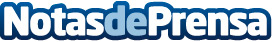 La firma de moda vasca minimil reivindica sus valores de marca y su origen ante estos tiempos inciertos"El diseño local, una producción sostenible y la confección de rigor son el sello de la Casa" asegura Contxu Uzkudun quien dirige junto a sus hijas Ana y Beatriz Zuaznabar el negocio familiarDatos de contacto:Fátima Monfortcomunicacion@fatimamonfort.com677510777Nota de prensa publicada en: https://www.notasdeprensa.es/la-firma-de-moda-vasca-minimil-reivindica-sus Categorias: Nacional Moda Madrid País Vasco Emprendedores Consumo http://www.notasdeprensa.es